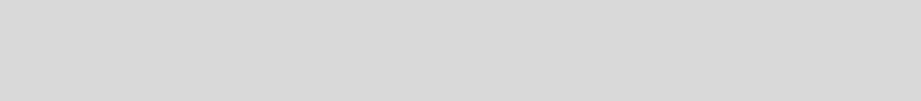 I am looking for an opportunity in a reputed organization which will help me deliver my best and upgrade my skills in engineering and meet the demands of the organization.ACADEMICS:PROFESSIONAL EXPERIENCE:1.	Name of Employing Agency	M/s Zahir Khan & BrothersTitle of Position	Structure Engineer/Planning EngineerLocation of Assignment	Construction of Interchanges at Sohan-KhannaIntersections on Islamabad Expressway, IslamabadProject Cost:Scope of work:Period of AssignmentSupervisory Consultant:Duties & ResponsibilitiesRs. 2186-Million2-no. Flyover bridge on Islamabad expressway and 02-nos underpasses on Service Road (East & West) including rehabilitation of existing lanes, construction of additional lanes (Flexible and Rigid), Bus bays, 2-nos Pedestrian bridges, drainage system, protection works i.e R.C.C and Stone Masonry walls, Highway lighting and other ancillary works covered under the scope of the contract.April 01, 2017 to dateM/s Zeeruk-Loya-MIHA (JV)Preparation of Bar-Bending ScheduleGo through in drawings and sort out the ambiguitiesSort out the imported items from drawings i.e Elastomeric Bearing Pads/ Bridge Expansion joints and also ensure their timely procurement at site.Coordination with consultant staff for preparatory arrangements to start--each structure componentsTo check the plan/profile and making amendments as per site using Eagle Point.Preparation of work Schedule for balance workPreparation of Project Briefing on Power Point.Working on B.O.Qs – Planning of site work.Preparation and maintain the record of RFA’SPreparation of invoices regarding works at sites.Sub-Contractor’s Bills2.	Name of Employing Agency	M/s Zahir Khan & BrothersTitle of Position	Structure Engineer/Planning EngineerLocation of Assignment	Construction of Interchange at KaralIntersection on Islamabad Expressway,Islamabad.Project Cost:Scope of work:Period of AssignmentSupervisory Consultant:Duties & ResponsibilitiesRs. 1800-Million1-no. Flyover bridge on Islamabad expressway and 03-nos underpasses on Service Road (West) including rehabilitation of existing lanes, construction of additional lanes (Flexible and Rigid), Bus bays, Pedestrian bridges, drainage, protection works, Highway lighting and other ancillary works covered under the scope of the contract with minimum traffic disruption.August, 2016 to March, 2017M/s Zeeruk-Loya-MIHA (JV)Preparation of Bar-Bending SchedulePreparation of Project Briefing on Power Point.Working on B.O.Qs – Planning of site work.Preparation and maintain the record of RFA’SPreparation of invoices regarding works at sites.Sub-Contractor’s BillsFINAL YEAR PROJECT:Effects of silica fume on strength of concrete.Constituent materialsLiterature reviewResults and discussionConclusion and recommendationsSEMESTER PROJECT:Structural engineering:	Design of 5 story commercial building using ETABS & SAFE.Irrigation engineering:	Design of barrage system and canal design.Environmental engineering:  Design of water supply system and sewerage system for society scheme.Contract management:	Estimation of material for house construction on MS project and primavera.COMPUTER PROFICIENCY:MS Office (Word, Excel, PowerPoint)MS-Project PlannerAutoCAD 2D & 3DEagle PointINTERESTS/ COCURICULAR ACTIVITES:Newspaper, Magazines,| Socializing | Extra-curricular, | Book readingZeeshan Zeeshan Email: zeeshan.379317@2freemail.comEmail: zeeshan.379317@2freemail.comEmail: zeeshan.379317@2freemail.comCivil EngineerEmail: zeeshan.379317@2freemail.comEmail: zeeshan.379317@2freemail.comEmail: zeeshan.379317@2freemail.comCivil EngineerCivil EngineerOBJECTIVE:OBJECTIVE:B.Sc. Civil: University of Engineering & Technology, Lahore.CGPA2012-2016B.Sc. Civil: University of Engineering & Technology, Lahore.3.4282012-20163.428F.Sc. Pre-Engineering: BISE Faisalabad.Percentage2010-2012F.Sc. Pre-Engineering: BISE Faisalabad.75%2010-201275%Matriculation: BISE Faisalabad.Percentage2008-2010Matriculation: BISE Faisalabad.79.71%2008-201079.71%